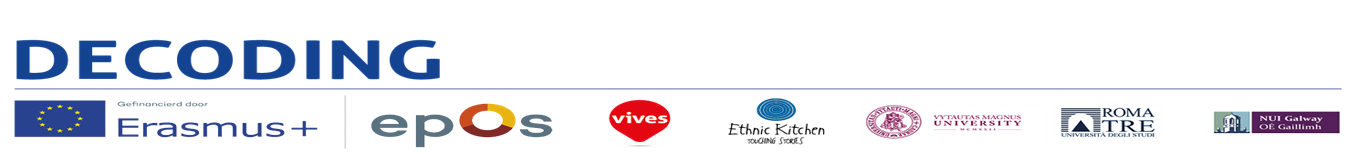 MULTIPLIER EVENT – ERASMUS PLUS - UNIVERSITÀ DEGLI STUDI ROMA TRE – ITALYSTUDENT CONFERENCEDecoding the Disciplines in European Institutions of Higher Education: Intercultural and Interdisciplinary Approach to Teaching and Learning12th March 2018Via Principe Amedeo 182, Rome, Aula Magna ore 9-13 La metodologia Decoding the Disciplines nell’Università degli Studi Roma Tre. Sviluppo e vantaggi per insegnanti e studenti/Decoding the Disciplines in our University Development and benefits for teachers and studentshttp://www.sandrachistolini.it/?p=4245https://www.facebook.com/decodingeducation/MULTIPLIER EVENT – ERASMUS PLUS - UNIVERSITÀ DEGLI STUDI ROMA TRE – ITALYSTUDENT CONFERENCEDecoding the Disciplines in European Institutions of Higher Education: Intercultural and Interdisciplinary Approach to Teaching and Learning12th March 2018Via Principe Amedeo 182, Rome, Aula Magna ore 9-13 La metodologia Decoding the Disciplines nell’Università degli Studi Roma Tre. Sviluppo e vantaggi per insegnanti e studenti/Decoding the Disciplines in our University Development and benefits for teachers and studentshttp://www.sandrachistolini.it/?p=4245https://www.facebook.com/decodingeducation/MULTIPLIER EVENT – ERASMUS PLUS - UNIVERSITÀ DEGLI STUDI ROMA TRE – ITALYSTUDENT CONFERENCEDecoding the Disciplines in European Institutions of Higher Education: Intercultural and Interdisciplinary Approach to Teaching and Learning12th March 2018Via Principe Amedeo 182, Rome, Aula Magna ore 9-13 La metodologia Decoding the Disciplines nell’Università degli Studi Roma Tre. Sviluppo e vantaggi per insegnanti e studenti/Decoding the Disciplines in our University Development and benefits for teachers and studentshttp://www.sandrachistolini.it/?p=4245https://www.facebook.com/decodingeducation/MULTIPLIER EVENT – ERASMUS PLUS - UNIVERSITÀ DEGLI STUDI ROMA TRE – ITALYSTUDENT CONFERENCEDecoding the Disciplines in European Institutions of Higher Education: Intercultural and Interdisciplinary Approach to Teaching and Learning12th March 2018Via Principe Amedeo 182, Rome, Aula Magna ore 9-13 La metodologia Decoding the Disciplines nell’Università degli Studi Roma Tre. Sviluppo e vantaggi per insegnanti e studenti/Decoding the Disciplines in our University Development and benefits for teachers and studentshttp://www.sandrachistolini.it/?p=4245https://www.facebook.com/decodingeducation/MULTIPLIER EVENT – ERASMUS PLUS - UNIVERSITÀ DEGLI STUDI ROMA TRE – ITALYSTUDENT CONFERENCEDecoding the Disciplines in European Institutions of Higher Education: Intercultural and Interdisciplinary Approach to Teaching and Learning12th March 2018Via Principe Amedeo 182, Rome, Aula Magna ore 9-13 La metodologia Decoding the Disciplines nell’Università degli Studi Roma Tre. Sviluppo e vantaggi per insegnanti e studenti/Decoding the Disciplines in our University Development and benefits for teachers and studentshttp://www.sandrachistolini.it/?p=4245https://www.facebook.com/decodingeducation/Data di invio emailOggettoAzione richiestaData di completamento dell’azione richiestaConsegnacompletata 08.02.2018 con allegatoPdf Programma del 12.03.2018Controllo nomi09.02.201809.02.201812.08.2018 con allegatoPdf Programma del 12.03.2018 definitivoPubblicazione del programma nel sito web della propria organizzazione ed invio del link a sandra.chistolini@uniroma3.it16.02.201816.02.201801.03.2018 con 8 allegati Organizzazione del lavoro nella giornata del 12.03.2018Lettura dell’email, di 6 Power Point, di 2 file spediti01.03.201801.03.2018